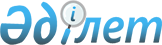 Об утверждении бюджета Алкатерекского сельского округа Акжарского района на 2020-2022 годыРешение Акжарского районного маслихата Северо-Казахстанской области от 6 января 2020 года № 51-11. Зарегистрировано Департаментом юстиции Северо-Казахстанской области 9 января 2020 года № 5814
      Сноска. Вводится в действие с 01.01.2020 в соответствии с пунктом 9 настоящего решения.
      В соответствии со статьями 9-1, 75 Бюджетного кодекса Республики Казахстан от 4 декабря 2008 года, статьей 6 Закона Республики Казахстан от 23 января 2001 года "О местном государственном управлении и самоуправлении в Республике Казахстан" Акжарский районный маслихат РЕШИЛ:
      1. Утвердить бюджет Алкатерекского сельского округа Акжарского района на 2020-2022 годы согласно приложениям 1, 2 и 3 к настоящему решению соответственно на 2020 год в следующих объемах:
      1) доходы – 19 186 тысяч тенге:
      налоговые поступления – 1 105 тысяч тенге;
      неналоговые поступления – 0 тысяч тенге;
      поступления от продажи основного капитала – 0 тысяч тенге;
      поступления трансфертов –18 081 тысяч тенге;
      2) затраты – 19 186 тысяч тенге;
      3) чистое бюджетное кредитование – 0 тысяч тенге:
      бюджетные кредиты – 0 тысяч тенге;
      погашение бюджетных кредитов – 0 тысяч тенге;
      4) сальдо по операциям с финансовыми активами – 0 тысяч тенге:
      приобретение финансовых активов – 0 тысяч тенге;
      поступления от продажи финансовых активов государства – 0 тысяч тенге;
      5) дефицит (профицит) бюджета – -0 тысяч тенге;
      6) финансирование дефицита (использование профицита) бюджета – 0 тысяч тенге:
      поступление займов – 0 тысяч тенге;
      погашение займов – 0 тысяч тенге;
      используемые остатки бюджетных средств – 0 тысяч тенге.
      2. Установить, что доходы бюджета сельского округа на 2020 год формируются в соответствии с Бюджетным Кодексом Республики Казахстан от 4 декабря 2008 года за счет следующих налоговых поступлений:
      1) индивидуальный подоходный налог по доходам, подлежащим обложению самостоятельно физическими лицами, у которых на территории города районного значения, села, поселка расположено заявленное при постановке на регистрационный учет в органе государственных доходов:
      место нахождения – для индивидуального предпринимателя, частного нотариуса, частного судебного исполнителя, адвоката, профессионального медиатора;
      место жительства – для остальных физических лиц;
      2) налог на имущество физических лиц по объектам обложения данным налогом, находящимся на территории города районного значения, села, поселка, сельского округа;
      3) земельный налог на земли населенных пунктов с физических и юридических лиц по земельным участкам, находящимся на территории города районного значения, села, поселка;
      4) налог на транспортные средства:
      с физических лиц, место жительства которых находится на территории города районного значения, села, поселка;
      с юридических лиц, место нахождения которых, указываемое в их учредительных документах, располагается на территории города районного значения, села, поселка;
      5) плата за размещение наружной (визуальной) рекламы:
      на открытом пространстве за пределами помещений в городе районного значения, селе, поселке;
      в полосе отвода автомобильных дорог общего пользования, проходящих через территории города районного значения, села, поселка, сельского округа;
      на открытом пространстве за пределами помещений вне населенных пунктов и вне полосы отвода автомобильных дорог общего пользования.
      3. Установить, что доходы бюджета сельского округа на 2020 год формируются за счет следующих неналоговых поступлений:
      1) штрафы, налагаемые акимами городов районного значения, сел, поселков, сельских округов за административные правонарушения;
      2) добровольные сборы физических и юридических лиц;
      3) доходы от коммунальной собственности города районного значения, села, поселка, сельского округа (коммунальной собственности местного самоуправления):
      поступления части чистого дохода коммунальных государственных предприятий, созданных по решению аппарата акима города районного значения, села, поселка, сельского округа;
      доходы на доли участия в юридических лицах, находящиеся в коммунальной собственности города районного значения, села, поселка, сельского округа (коммунальной собственности местного самоуправления);
      доходы от аренды имущества коммунальной собственности города районного значения, села, поселка, сельского округа (коммунальной собственности местного самоуправления);
      другие доходы от коммунальной собственности города районного значения, села, поселка, сельского округа (коммунальной собственности местного самоуправления);
      4) другие неналоговые поступления в бюджеты города районного значения, села, поселка, сельского округа.
      4. Установить, что поступлениями в бюджеты города районного значения, села, поселка, сельского округа от продажи основного капитала являются деньги от продажи государственного имущества, закрепленного за государственными учреждениями, финансируемыми из бюджета города районного значения, села, поселка, сельского округа.
      5. Поступлениями трансфертов в бюджеты города районного значения, села, поселка, сельского округа являются трансферты из районного (города областного значения) бюджета.
      6. Учесть в бюджете сельского округа на 2020 год поступление целевых трансфертов из республиканского бюджета.
      Распределение указанных целевых трансфертов из республиканского бюджета определяется решением акима Алкатерекского сельского округа Акжарского района "О реализации решения Акжарского районного маслихата "Об утверждении бюджета Алкатерекского сельского округа Акжарского района на 2020-2022 годы".
      7. Учесть, что в бюджете сельского округа на 2020 год предусмотрен объем субвенции, передаваемой из районного бюджета в бюджет округа в сумме 17 360 тысяч тенге.
      8. Обеспечить в 2020 году выплату заработной платы работникам бюджетной сферы в полном объеме.
      9. Настоящее решение вводится в действие с 1 января 2020 года. Бюджет Алкатерекского сельского округа Акжарского района на 2020 год Бюджет Алкатерекского сельского округа Акжарского района на 2021 год Бюджет Алкатерекского сельского округа Акжарского района на 2022 год
					© 2012. РГП на ПХВ «Институт законодательства и правовой информации Республики Казахстан» Министерства юстиции Республики Казахстан
				
      Председатель сессии 
Акжарского районного маслихата 

А.Копеев

      Секретарь Акжарского 
районного маслихата 

А.Хоршат
Приложение 1 к решению от декабря 2019 года №
Категория
Класс
Подкласс
Наименование
Сумма тысяч тенге
I. Доходы
19186
1
Налоговые поступления
1105
01
Подоходный налог
175
2
Индивидуальный подоходный налог 
175
04
Налоги на собственность
930
1
Hалоги на имущество
20
3
Земельный налог
70
4
Hалог на транспортные средства
840
4
Поступления трансфертов
18081
02
Трансферты из вышестоящих органов государственного управления
18081
3
Трансферты из районного (города областного значения) бюджета
18081
Наименование
Наименование
Наименование
Наименование
Сумма тысяч тенге
Функциональная группа
Функциональная группа
Функциональная группа
Функциональная группа
Сумма тысяч тенге
Администратор бюджетной программы
Администратор бюджетной программы
Администратор бюджетной программы
Сумма тысяч тенге
Программа
Программа
Сумма тысяч тенге
II. Затраты
19186
01
Государственные услуги общего характера
12615
124
Аппарат акима города районного значения, села, поселка, сельского округа
12615
001
Услуги по обеспечению деятельности акима города районного значения, села, поселка, сельского округа
12615
07
Жилищно-коммунальное хозяйство
1007
124
Аппарат акима города районного значения, села, поселка, сельского округа
1007
014
Организация водоснабжения населенных пунктов
272
008
Освещение улиц в населенных пунктах
547
009
Обеспечение санитарии населенных пунктов
188
08
Культура, спорт, туризм и информационное пространство
5564
124
Аппарат акима района в городе, города районного значения, поселка, села, сельского округа
5564
006
Поддержка культурно-досуговой работы на местном уровне
5564
III. Чистое бюджетное кредитование
0
IV. Сальдо по операциям с финансовыми активами
0
Приобретение финансовых активов
0
Поступление от продажи финансовых активов государства
0
V. Дефицит (Профицит) бюджета
0
VI. Финансирование дефицита (использование профицита ) бюджета 
0
8
Используемые остатки бюджетных средств
0
01
Остатки бюджетных средств
0
1
Свободные остатки бюджетных средств
0Приложение 2 к решению от декабря 2019 года №
Категория
Класс
Подкласс
Наименование
Сумма тысяч тенге
I. Доходы
20966
1
Налоговые поступления
1127
01
Подоходный налог
180
2
Индивидуальный подоходный налог 
180
04
Налоги на собственность
947
1
Hалоги на имущество
25
3
Земельный налог
75
4
Hалог на транспортные средства
847
4
Поступления трансфертов
19839
02
Трансферты из вышестоящих органов государственного управления
19839
3
Трансферты из районного (города областного значения) бюджета
19839
Наименование
Наименование
Наименование
Наименование
Сумма тысяч тенге
Функциональная группа
Функциональная группа
Функциональная группа
Функциональная группа
Сумма тысяч тенге
Администратор бюджетной программы
Администратор бюджетной программы
Администратор бюджетной программы
Сумма тысяч тенге
Программа
Программа
Сумма тысяч тенге
II. Затраты
20966
01
Государственные услуги общего характера
12718
124
Аппарат акима города районного значения, села, поселка, сельского округа
12718
001
Услуги по обеспечению деятельности акима города районного значения, села, поселка, сельского округа
12718
07
Жилищно-коммунальное хозяйство
1267
124
Аппарат акима города районного значения, села, поселка, сельского округа
1267
014
Организация водоснабжения населенныхпунктов
280
008
Освещение улиц в населенных пунктах
594
009
Обеспечение санитарии населенных пунктов
193
011
Благоустройство и озеленение населенных пунктов
200
08
Культура, спорт, туризм и информационное пространство
4981
124
Аппарат акима района в городе, города районного значения, поселка, села, сельского округа
4981
006
Поддержка культурно-досуговой работы на местном уровне
4981
13
Прочие
2000
124
Аппарат акима района в городе, города районного значения, поселка, села, сельского округа
2000
040
Реализация мероприятий для решения вопросов обустройства населенных пунктов в реализацию мер по содействию экономическому развитию регионов в рамках Государственной программы развития регионов до 2025 года
2000
III. Чистое бюджетное кредитование
0
IV. Сальдо по операциям с финансовыми активами
0
Приобретение финансовых активов
0
Поступление от продажи финансовых активов государства
0
V. Дефицит (Профицит) бюджета
0
VI. Финансирование дефицита (использование профицита ) бюджета 
0
8
Используемые остатки бюджетных средств
0
01
Остатки бюджетных средств
0
1
Свободные остатки бюджетных средств
0Приложение 3 к решению от декабря 2019 года №
Категория
Класс
Подкласс
Наименование
Сумма тысяч тенге
I. Доходы
21111
1
Налоговые поступления
1150
01
Подоходный налог
185
2
Индивидуальный подоходный налог 
185
04
Налоги на собственность
965
1
Hалоги на имущество
30
3
Земельный налог
80
4
Hалог на транспортные средства
855
4
Поступления трансфертов
19961
02
Трансферты из вышестоящих органов государственного управления
19961
3
Трансферты из районного (города областного значения) бюджета
19961
Наименование
Наименование
Наименование
Наименование
Сумма тысяч тенге
Функциональная группа
Функциональная группа
Функциональная группа
Функциональная группа
Сумма тысяч тенге
Администратор бюджетной программы
Администратор бюджетной программы
Администратор бюджетной программы
Сумма тысяч тенге
Программа
Программа
Сумма тысяч тенге
II. Затраты
21111
01
Государственные услуги общего характера
12846
124
Аппарат акима города районного значения, села, поселка, сельского округа
12846
001
Услуги по обеспечению деятельности акима города районного значения, села, поселка, сельского округа
12846
07
Жилищно-коммунальное хозяйство
1143
124
Аппарат акима города районного значения, села, поселка, сельского округа
1143
014
Организация водоснабжения населенных пунктов
286
008
Освещение улиц в населенных пунктах
660
009
Обеспечение санитарии населенных пунктов
197
08
Культура, спорт, туризм и информационное пространство
5082
124
Аппарат акима района в городе, города районного значения, поселка, села, сельского округа
5082
006
Поддержка культурно-досуговой работы на местном уровне
5082
13
Прочие
2040
123
Аппарат акима района в городе, города районного значения, поселка, села, сельского округа
2040
040
Реализация мероприятий для решения вопросов обустройства населенных пунктов в реализацию мер по содействию экономическому развитию регионов в рамках Государственной программы развития регионов до 2025 года
2040
III. Чистое бюджетное кредитование
0
IV. Сальдо по операциям с финансовыми активами
0
Приобретение финансовых активов
0
Поступление от продажи финансовых активов государства
0
V. Дефицит (Профицит) бюджета
0
VI. Финансирование дефицита (использование профицита ) бюджета 
0
8
Используемые остатки бюджетных средств
0
01
Остатки бюджетных средств
0
1
Свободные остатки бюджетных средств
0